	Женева, 14 апреля 2023 годаУважаемая госпожа,
уважаемый господин,Имею честь пригласить вас принять участие в следующем собрании 5-й Исследовательской комиссии МСЭ-Т (Электромагнитные поля (ЭМП), окружающая среда, изменение климата, устойчивая цифровизация и циркуляционная экономика), которое пройдет в штаб-квартире ЕТСИ, София-Антиполис, Франция, с 13 по 23 июня 2023 года включительно.Собрание 5-й Исследовательской комиссии МСЭ-Т состоится в едином блоке с собранием ТК ЕТСИ по технике защиты окружающей среды.Открытие собрания состоится в первый день его работы в 09 час. 30 мин. CEST. Регистрация участников начнется в 08 час. 30 мин. CEST в штаб-квартире ЕТСИ (в главном здании).В связи с тем, что собрание ИК5 МСЭ-Т проводится в очном формате, напоминаем делегатам, что решения будут приниматься теми участниками, которые физически присутствует на пленарном заседании в Софии-Антиполис, Франция.Ознакомительная сессия для новых участников состоится там же 14 июня 2023 года с 16 час. 00 мин. до 18 час. 00 мин. CEST.Документы, подробные сведения о порядке дистанционного участия и другая актуальная информация размещены на домашней странице 5-й Исследовательской комиссии. Собрание будет проходить только на английском языке без устного перевода.Основные предельные срокиПрактическая информация о собрании содержится в Приложении A. Проект повестки дня собрания, подготовленный при участии председателя 5-й Исследовательской комиссии г-на Доминика Вюржа (Франция), приведен в Приложении B.Желаю вам плодотворного и приятного собрания.Приложения: 2ПРИЛОЖЕНИЕ AПрактическая информация о собранииМЕТОДЫ И СРЕДСТВА РАБОТЫПРЕДСТАВЛЕНИЕ ДОКУМЕНТОВ И ДОСТУП К ДОКУМЕНТАМ: Вклады Членов следует представлять, используя опцию "Непосредственное размещение документов"; проекты временных документов следует представлять по электронной почте в секретариат исследовательских комиссий, используя соответствующий шаблон. Доступ к документам собрания обеспечивается с домашней страницы Исследовательской комиссии и ограничен Членами МСЭ-Т, имеющими учетную запись пользователя МСЭ с доступом к TIES.РАБОЧИЙ ЯЗЫК: В соответствии с договоренностью, достигнутой с руководящим составом ИК5 МСЭ-Т, данное собрание будет проводиться только на английском языке.ИНТЕРАКТИВНОЕ ДИСТАНЦИОННОЕ УЧАСТИЕ: Для ряда сессий дистанционное участие будет обеспечиваться по принципу "максимальных усилий". Для получения удаленного доступа делегаты должны пройти регистрацию на собрание. Участникам следует принять к сведению, что, как правило, собрание не будет задерживаться или прерываться из-за невозможности какого-либо дистанционного участника подключиться, прослушивать или выступить, по усмотрению председателя. В случае если качество речевого сигнала дистанционного участника признается неудовлетворительным, председатель может прервать дистанционного участника и воздерживаться от предоставления этому участнику слова до устранения проблемы. По усмотрению председателя рекомендуется использовать чат собрания для содействия эффективному управлению использованием времени в ходе сессий.ПРЕДВАРИТЕЛЬНАЯ РЕГИСТРАЦИЯ, НОВЫЕ ДЕЛЕГАТЫ, СТИПЕНДИИ И ВИЗОВАЯ ПОДДЕРЖКАПРЕДВАРИТЕЛЬНАЯ РЕГИСТРАЦИЯ: Предварительная регистрация является обязательной, и ее следует провести в онлайновой форме на домашней странице Исследовательской комиссии не позднее чем за один месяц до начала собрания. Как указано в Циркуляре 68 БСЭ, в системе регистрации МСЭ-Т требуется утверждение заявок на регистрацию координатором; порядок настройки автоматического утверждения этих заявок описан в Циркуляре 118 БСЭ. Некоторые опции в регистрационной форме применимы только к Государствам-Членам, в том числе функция запросов на предоставление стипендий. Членам МСЭ предлагается по мере возможности включать в свои делегации женщин.НОВЫМ ДЕЛЕГАТАМ предлагается посетить ознакомительную сессию, посвященную работе МСЭ-T, 14 июня 2023 года.СТИПЕНДИИ: Для данного собрания предлагаются два вида стипендий: −	традиционные личные стипендии, −	новые электронные стипендии. Формуляры запросов на предоставление обоих видов стипендий размещены на домашней странице 5-й Исследовательской комиссии.В рамках электронных стипендий предоставляется возмещение затрат на подключение на время проведения мероприятия.Что касается личных стипендий, для содействия участию представителей из отвечающих критериям стран могут быть предоставлены до двух частичных стипендий на страну, при условии наличия финансирования. Частичная стипендия может покрывать либо стоимость авиабилета (один билет экономического класса в оба конца по наиболее прямому/экономичному маршруту из страны вылета до места проведения мероприятия), либо соответствующие суточные (предназначенные для покрытия расходов на проживание, питание и непредвиденных расходов). В случае предоставления двух частичных стипендий по крайней мере одна из них должна покрывать расходы на авиабилет. Организация заявителя отвечает за покрытие остальных затрат на участие.В соответствии с Резолюцией 213 (Дубай, 2018 г.) Полномочной конференции настоятельно рекомендуется при назначении стипендий учитывать гендерный баланс, а также включение лиц с ограниченными возможностями и особыми потребностями. При принятии решений о предоставлении стипендий будут учитываться следующие критерии: имеющийся бюджет МСЭ; активное участие, в том числе представление соответствующих письменных вкладов; справедливое распределение между странами и регионами; направление запросов лицами с ограниченными возможностями и особыми потребностями; гендерный баланс.Формуляры запросов на предоставление обоих видов стипендий размещены на домашней странице 5-й Исследовательской комиссии. Запросы на стипендии должны быть получены не позднее 2 мая 2023 года, по электронной почте по адресу: fellowships@itu.int или по факсу: +41 22 730 57 78. Для направления запроса на предоставление стипендии необходима регистрация (утвержденная координатором), и настоятельно рекомендуется зарегистрироваться для участия в мероприятии и начать процесс подачи запроса по меньшей мере за семь недель до начала работы собрания. ВИЗОВАЯ ПОДДЕРЖКА: В случае необходимости, визы следует запрашивать не позднее чем за месяц до даты прибытия во Францию в посольстве или консульстве, которые представляют Францию в вашей стране, или, если в вашей стране такое учреждение отсутствует, в ближайшем к стране выезда. Делегатам, которым требуется персональное пригласительное письмо, с тем чтобы подать заявление на получение визы, следует заполнить форму, размещенную по адресу: http://portal.etsi.org/meetings/visa/visa.htm.ПРИЛОЖЕНИЕ ВПроект повестки дня собрания 5-й Исследовательской комиссии 
пленарное заседание, посвященное открытию сессии, 
и заключительное пленарное заседание 
София-Антиполис, Франция, 13–23 июня 2023 годаПРИМЕЧАНИЕ. ‒ Обновления повестки дня размещаются на домашней странице ИК5.______________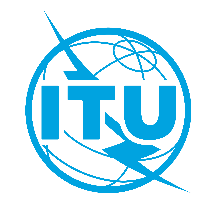 Международный союз электросвязиБюро стандартизации электросвязиОсн.:Коллективное письмо 5/5 БСЭSG5/RU–	Администрациям Государств – Членов Союза–	Членам Сектора МСЭ-Т–	Ассоциированным членам МСЭ-Т, участвующим в работе 5-й Исследовательской комиссии–	Академическим организациям − Членам МСЭТел.:
Факс:
Эл. почта:
Веб-страница:+41 22 730 5356
+41 22 730 5853
tsbsg5@itu.int
https://www.itu.int/go/tsg5–	Администрациям Государств – Членов Союза–	Членам Сектора МСЭ-Т–	Ассоциированным членам МСЭ-Т, участвующим в работе 5-й Исследовательской комиссии–	Академическим организациям − Членам МСЭПредмет:Собрание 5-й Исследовательской комиссии МСЭ-Т, София-Антиполис, Франция, 
13−23 июня 2023 годаСобрание 5-й Исследовательской комиссии МСЭ-Т, София-Антиполис, Франция, 
13−23 июня 2023 года20 апреля 2023 г.−	Представление Членами МСЭ-Т вкладов, для которых запрашивается письменный перевод2 мая 2023 г.−	Представление запросов на стипендии или электронные стипендии (через формы на домашней странице 5-й Исследовательской комиссии)13 мая 2023 г.−	Запросы писем для содействия в получении визы (см. документ с практической информацией на домашней странице 5-й Исследовательской комиссии)−	Предварительная регистрация (через онлайновую форму регистрации на домашней странице 5-й Исследовательской комиссии). Обязательно прохождение регистрации как на веб-сайте МСЭ, так и на веб-сайте ЕТСИ31 мая 2023 г.−	Представление вкладов Членами МСЭ-T (с использованием опции "Непосредственное размещение документов")С уважением,Сейдзо Оноэ
Директор Бюро 
стандартизации электросвязи 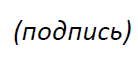  ИК5 МСЭ-Т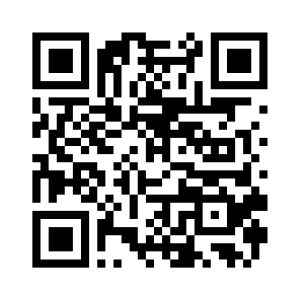 С уважением,Сейдзо Оноэ
Директор Бюро 
стандартизации электросвязи Последняя информация 
о собрании№Проект повестки дня Проект повестки дня Проект повестки дня Проект повестки дня Проект повестки дня Документы 1Открытие собранияОткрытие собранияОткрытие собранияОткрытие собранияОткрытие собранияa)a)a)Минута молчания в память о Мике МейтэмеМинута молчания в память о Мике МейтэмеМинута молчания в память о Мике Мейтэме2Инструмент дистанционного участия Инструмент дистанционного участия Инструмент дистанционного участия Инструмент дистанционного участия Инструмент дистанционного участия 3Принятие повестки дняПринятие повестки дняПринятие повестки дняПринятие повестки дняПринятие повестки дня4Проект плана распределения времениПроект плана распределения времениПроект плана распределения времениПроект плана распределения времениПроект плана распределения времени5Запрос о наличии ПИСЗапрос о наличии ПИСЗапрос о наличии ПИСЗапрос о наличии ПИСЗапрос о наличии ПИСИзвестно ли кому-либо о наличии каких бы то ни было проблем с реализацией прав интеллектуальной собственности, включая патенты, авторские права на программное обеспечение или текст и знаки, использование которых может потребоваться для применения или публикации рассматриваемой Рекомендации?a)a)a)Собрание ИК5 МСЭ-Т, Рим, 17–27 октября 2022 годаСобрание ИК5 МСЭ-Т, Рим, 17–27 октября 2022 годаСобрание ИК5 МСЭ-Т, Рим, 17–27 октября 2022 годаОтчет 2b)b)b)Собрание ИК5 МСЭ-Т, виртуальный формат, 5 декабря 2022 годаСобрание ИК5 МСЭ-Т, виртуальный формат, 5 декабря 2022 годаСобрание ИК5 МСЭ-Т, виртуальный формат, 5 декабря 2022 годаОтчет 3c)c)c)Собрание РГ2/5, виртуальный формат, 9 февраля 2023 годаСобрание РГ2/5, виртуальный формат, 9 февраля 2023 годаСобрание РГ2/5, виртуальный формат, 9 февраля 2023 годаОтчет 46Утверждение отчета о предыдущем собрании ИК5 МСЭ-Т Утверждение отчета о предыдущем собрании ИК5 МСЭ-Т Утверждение отчета о предыдущем собрании ИК5 МСЭ-Т Утверждение отчета о предыдущем собрании ИК5 МСЭ-Т Утверждение отчета о предыдущем собрании ИК5 МСЭ-Т 7Список вкладовСписок вкладовСписок вкладовСписок вкладовСписок вкладовa)a)a)Вклады, относящиеся ко всем Вопросам ИК5Вклады, относящиеся ко всем Вопросам ИК5Вклады, относящиеся ко всем Вопросам ИК58Список устаревших направлений работыСписок устаревших направлений работыСписок устаревших направлений работыСписок устаревших направлений работыСписок устаревших направлений работы9Основные события второго (12–16 декабря 2022 г.) и третьего (30 мая – 2 июня 2023 г.) собраний Консультативной группы по стандартизации электросвязи (КГСЭ)Основные события второго (12–16 декабря 2022 г.) и третьего (30 мая – 2 июня 2023 г.) собраний Консультативной группы по стандартизации электросвязи (КГСЭ)Основные события второго (12–16 декабря 2022 г.) и третьего (30 мая – 2 июня 2023 г.) собраний Консультативной группы по стандартизации электросвязи (КГСЭ)Основные события второго (12–16 декабря 2022 г.) и третьего (30 мая – 2 июня 2023 г.) собраний Консультативной группы по стандартизации электросвязи (КГСЭ)Основные события второго (12–16 декабря 2022 г.) и третьего (30 мая – 2 июня 2023 г.) собраний Консультативной группы по стандартизации электросвязи (КГСЭ)10Подготовка к ВАСЭ-24 Подготовка к ВАСЭ-24 Подготовка к ВАСЭ-24 Подготовка к ВАСЭ-24 Подготовка к ВАСЭ-24 11Отчет о входящих заявлениях о взаимодействии 5-й Исследовательской комиссииОтчет о входящих заявлениях о взаимодействии 5-й Исследовательской комиссииОтчет о входящих заявлениях о взаимодействии 5-й Исследовательской комиссииОтчет о входящих заявлениях о взаимодействии 5-й Исследовательской комиссииОтчет о входящих заявлениях о взаимодействии 5-й Исследовательской комиссии12Назначение Докладчика, ассоциированных Докладчиков и лиц, ответственных за взаимодействиеНазначение Докладчика, ассоциированных Докладчиков и лиц, ответственных за взаимодействиеНазначение Докладчика, ассоциированных Докладчиков и лиц, ответственных за взаимодействиеНазначение Докладчика, ассоциированных Докладчиков и лиц, ответственных за взаимодействиеНазначение Докладчика, ассоциированных Докладчиков и лиц, ответственных за взаимодействие13Региональные группы ИК5 МСЭ-ТРегиональные группы ИК5 МСЭ-ТРегиональные группы ИК5 МСЭ-ТРегиональные группы ИК5 МСЭ-ТРегиональные группы ИК5 МСЭ-Тa)a)a)a)Региональная группа МСЭ-Т для Африки (РегГр-АФР ИК5) (15–17 мая 2023 г.)Региональная группа МСЭ-Т для Африки (РегГр-АФР ИК5) (15–17 мая 2023 г.)b)b)b)b)Региональная группа МСЭ-Т для Азиатско-Тихоокеанского региона (РегГр-АТР ИК5) (виртуальный формат, 25 мая 2023 г.)Региональная группа МСЭ-Т для Азиатско-Тихоокеанского региона (РегГр-АТР ИК5) (виртуальный формат, 25 мая 2023 г.)c)c)c)c)Региональная группа МСЭ-Т для Арабского региона (РегГр-АРБ ИК5) (16–18 мая 2023 г.)Региональная группа МСЭ-Т для Арабского региона (РегГр-АРБ ИК5) (16–18 мая 2023 г.)d)d)d)d)Региональная группа МСЭ-Т для Латинской Америки (РегГр-ЛАТАМ ИК5)Региональная группа МСЭ-Т для Латинской Америки (РегГр-ЛАТАМ ИК5)14Планы действий для выполнения Резолюций 72, 73 и 79 (Пересм. Женева, 2022 г.) ВАСЭ-2020 (воздействие ЭМП на человека, окружающая среда, изменение климата, циркуляционная экономика и электронные отходы)Планы действий для выполнения Резолюций 72, 73 и 79 (Пересм. Женева, 2022 г.) ВАСЭ-2020 (воздействие ЭМП на человека, окружающая среда, изменение климата, циркуляционная экономика и электронные отходы)Планы действий для выполнения Резолюций 72, 73 и 79 (Пересм. Женева, 2022 г.) ВАСЭ-2020 (воздействие ЭМП на человека, окружающая среда, изменение климата, циркуляционная экономика и электронные отходы)Планы действий для выполнения Резолюций 72, 73 и 79 (Пересм. Женева, 2022 г.) ВАСЭ-2020 (воздействие ЭМП на человека, окружающая среда, изменение климата, циркуляционная экономика и электронные отходы)Планы действий для выполнения Резолюций 72, 73 и 79 (Пересм. Женева, 2022 г.) ВАСЭ-2020 (воздействие ЭМП на человека, окружающая среда, изменение климата, циркуляционная экономика и электронные отходы)15Оперативная группа по экологической эффективности для искусственного интеллекта и других появляющихся технологий (ОГ-AI4EE) (деятельность завершена в декабре 2022 г.)Оперативная группа по экологической эффективности для искусственного интеллекта и других появляющихся технологий (ОГ-AI4EE) (деятельность завершена в декабре 2022 г.)Оперативная группа по экологической эффективности для искусственного интеллекта и других появляющихся технологий (ОГ-AI4EE) (деятельность завершена в декабре 2022 г.)Оперативная группа по экологической эффективности для искусственного интеллекта и других появляющихся технологий (ОГ-AI4EE) (деятельность завершена в декабре 2022 г.)Оперативная группа по экологической эффективности для искусственного интеллекта и других появляющихся технологий (ОГ-AI4EE) (деятельность завершена в декабре 2022 г.)16Обновленная информация об Оперативной группе по метавселенной – РГ8: Устойчивость, доступность и инклюзивность с уделением особого внимания работе технической группы по вопросам устойчивостиОбновленная информация об Оперативной группе по метавселенной – РГ8: Устойчивость, доступность и инклюзивность с уделением особого внимания работе технической группы по вопросам устойчивостиОбновленная информация об Оперативной группе по метавселенной – РГ8: Устойчивость, доступность и инклюзивность с уделением особого внимания работе технической группы по вопросам устойчивостиОбновленная информация об Оперативной группе по метавселенной – РГ8: Устойчивость, доступность и инклюзивность с уделением особого внимания работе технической группы по вопросам устойчивостиОбновленная информация об Оперативной группе по метавселенной – РГ8: Устойчивость, доступность и инклюзивность с уделением особого внимания работе технической группы по вопросам устойчивости17Вопросы сотрудничества и совместного использования информацииВопросы сотрудничества и совместного использования информацииВопросы сотрудничества и совместного использования информацииВопросы сотрудничества и совместного использования информацииВопросы сотрудничества и совместного использования информацииa)a)a)a)Обновленная информация о сотрудничестве МСЭ, GeSI и Ассоциации GSMA по Руководству по оценке выбросов в сфере 3 для операторов электросвязиОбновленная информация о сотрудничестве МСЭ, GeSI и Ассоциации GSMA по Руководству по оценке выбросов в сфере 3 для операторов электросвязиИнформационная сессия по Руководству по оценке выбросов в сфере 3 для операторов, 28 марта 2023 годаb)b)b)b)Сотрудничество с БРЭСотрудничество с БРЭ18Информационно-просветительская деятельность и сокращение разрыва в стандартизацииИнформационно-просветительская деятельность и сокращение разрыва в стандартизацииИнформационно-просветительская деятельность и сокращение разрыва в стандартизацииИнформационно-просветительская деятельность и сокращение разрыва в стандартизацииИнформационно-просветительская деятельность и сокращение разрыва в стандартизацииa)a)a)a)Семинары-практикумы, профессиональная подготовка и форумы, представляющие интерес для ИК5 МСЭ-ТСеминары-практикумы, профессиональная подготовка и форумы, представляющие интерес для ИК5 МСЭ-ТГлобальный симпозиум для регуляторных органов – Сессия 8: экологизация процесса цифровой трансформации, 8 июня 2023 годаВыпуск 23: сопутствующее мероприятие Форума STI на тему "Подготовка условий для движения к устойчивой цифровой трансформации", виртуальный формат, 2 мая 2023 годаСессия ВВУИО по содействию переходу к чистому нулевому уровню выбросов – использование решений ИКТ для сокращения выбросов парниковых газов, Женева, 17 марта 2023 годаСеминар-практикум МСЭ "Ускорение циркуляционных и устойчивых государственных закупок ИКТ", виртуальный формат, 14 февраля 2023 годаb)b)b)b)Приветственное обращение к новым делегатам для собрания ИК5 МСЭ-ТПриветственное обращение к новым делегатам для собрания ИК5 МСЭ-Тc)c)c)c)Информационные документыИнформационные документы1919Открытие собраний рабочих группОткрытие собраний рабочих группОткрытие собраний рабочих группОткрытие собраний рабочих групп2020Отчет по Вопросу 8/5Отчет по Вопросу 8/5Отчет по Вопросу 8/5Отчет по Вопросу 8/52121Отчеты о собраниях рабочих группОтчеты о собраниях рабочих группОтчеты о собраниях рабочих группОтчеты о собраниях рабочих групп21.121.1Рабочая группа 1/5Рабочая группа 1/5Рабочая группа 1/5Рабочая группа 1/5a)a)a)a)a)Утверждение отчетов по Вопросамb)b)b)b)b)Утверждение новых направлений работыc)c)c)c)c)Утверждение программы работыd)d)d)d)d)Получение согласия/вынесение заключения/
по Рекомендациям, утверждение/
аннулирование Рекомендацийe)e)e)e)e)Согласование информационных текстов21.221.2Рабочая группа 2/5Рабочая группа 2/5Рабочая группа 2/5Рабочая группа 2/5a)a)a)a)a)Утверждение отчетов по Вопросамb)b)b)b)b)Утверждение новых направлений работыc)c)c)c)c)Утверждение программы работыd)d)d)d)d)Получение согласия/вынесение заключения/
по Рекомендациям, утверждение/
аннулирование Рекомендацийe)e)e)e)e)Согласование информационных текстов21.3Рабочая группа 3/5Рабочая группа 3/5Рабочая группа 3/5Рабочая группа 3/5Рабочая группа 3/5a)a)a)a)a)Утверждение отчетов по Вопросамb)b)b)b)b)Утверждение новых направлений работыc)c)c)c)c)Утверждение программы работыd)d)d)d)d)Получение согласия/вынесение заключения/
по Рекомендациям, утверждение/
аннулирование Рекомендацийe)e)e)e)e)Согласование информационных текстов22Утверждение исходящих заявлений о взаимодействии/сообщенийУтверждение исходящих заявлений о взаимодействии/сообщенийУтверждение исходящих заявлений о взаимодействии/сообщенийУтверждение исходящих заявлений о взаимодействии/сообщенийУтверждение исходящих заявлений о взаимодействии/сообщений23Будущие виды деятельностиБудущие виды деятельностиБудущие виды деятельностиБудущие виды деятельностиБудущие виды деятельностиa)a)a)a)a)Планируемые собрания в 2023/2024 годуb)b)b)b)b)Планируемые электронные собрания в 2023/2024 годах24Другие вопросыДругие вопросыДругие вопросыДругие вопросыДругие вопросы25Закрытие собранияЗакрытие собранияЗакрытие собранияЗакрытие собранияЗакрытие собрания